Tuscaloosa Alumnae Chapterof  Delta Sigma Theta Sorority, Incorporated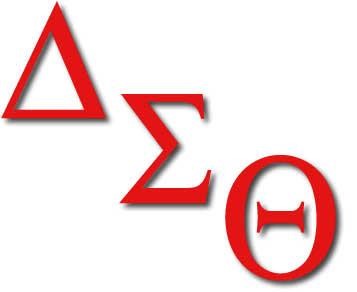 Scholarship Application **ALL MATERIALS MUST BE RECEIVED BY:** March 1, 2021 Sorority History Delta Sigma Theta Sorority, Incorporated was founded in 1913 by 22 students at Howard University. These young women wanted to use their collective strength to promote academic excellence; provide scholarships; provide support to the underserved; educate and stimulate participation in the establishment of positive public policy; highlight issues; and, provide solutions for problems in their communities.Delta Sigma Theta Sorority, Incorporated. is a private, non-profit organization whose purpose is to aid and support through established programs in local communities throughout the world. A sisterhood of more than 300,000 predominately Black college-educated women, the Sorority currently has over 900 chapters located in the United States, England, Japan (Tokyo and Okinawa), Germany, the Virgin Islands, Bermuda, the Bahamas, the Republic of Korea, and Arabian Gulf.Delta Delta Sigma Chapter, now Tuscaloosa Alumnae Chapter, was organized in March 1949 by Clemmie Webber of South Carolina who was the Southeastern Regional Director.  In May of 1950, Delta Delta Sigma Chapter was chartered. There are currently more than 180 Chapter members.  ScholarshipsDelta High School Scholarship: African American graduating senior in the Tuscaloosa City or Tuscaloosa County school system with at least a 2.50 GPA. Qualified applicants will be contacted by the Scholarship Team for a contactless interview.  The scholarship will be disbursed in full upon receipt of full-time enrollment verification at a four-year accredited institution.  This is a non-renewable need- based scholarship. Teacher Education Scholarship: African American full-time rising junior or senior with at least a 2.75 GPA, admitted to Teacher Education Program (TEP) at Stillman College or The University of Alabama.  Applicant must submit statement from institution verifying admission to TEP. Priority is given to high school graduates of the Tuscaloosa City or Tuscaloosa County school systems and is based upon financial need. Qualified applicants will be contacted by the Scholarship Team for a contactless interview.  The scholarship will be disbursed in full upon receipt of fulltime enrollment verification.  This is a non-renewable need-based scholarship. Tuscaloosa Alumnae ChapterofDelta Sigma Theta Sorority, Incorporated A SERVICE SORORITYScholarship Application Please type or print using black ink.Disclaimer:  If at any time during the application process it is determined that false information has been provided the application will not be considered. Name:  														Last 	First 	Middle Address: 													City, Zip Code: 												Student Phone: 					Student Email:  					Do you have a family member that is a member of Tuscaloosa Alumnae Chapter of Delta Sigma Theta Sorority?          Yes	   No 		If so, who? 													Phone:  													College or High School:  GPA:  	 			SAT/ACT Score (HS applicants only):  		The unweighted GPA will be used to determine eligibility.  The GPA will not be recalculated or rounded. Major (College applicants only): 									Honors/Awards:  												Extra-curricular Activities:  											Tuscaloosa Alumnae ChapterofDelta Sigma Theta Sorority, IncorporatedPost Office Box 2326, Tuscaloosa, Alabama 35403 Scholarship.TuscAlum@gmail.com Applicant Name:   High School/College Name:  Statement of Financial Need Narrative In your own words, type a double-spaced narrative (maximum of 500 words) stating your college and career goals.  Please explain any financial need or hardship that you may face and how receiving this scholarship will allow you to further your education. Tuscaloosa Alumnae ChapterofDelta Sigma Theta Sorority, IncorporatedPost Office Box 2326, Tuscaloosa, Alabama 35403 Scholarship.TuscAlum@gmail.com Scholarship Applicant Recommendation The Scholarship Applicant Recommendation form is to be completed by a current or former teacher/professor, employer or community leader.  Recommendations from family members are not acceptable.Name of Applicant:  												The above-named student is applying for either a Delta High School Scholarship in the amount of $2,000 or the Teacher Education Scholarship in the amount of $2,000 provided by the Tuscaloosa Alumnae Chapter of Delta Sigma Theta Sorority, Inc.  The information you provide will assistance in the selection process. Please complete, scan, and email the recommendation form to Scholarship.TuscAlum@gmail.com.  All information is kept confidential.  Your thoughtfulness and care in providing this requested information is sincerely appreciated. Name/Title:  													 Business Address:  												Phone:  							Email  						Please rate the applicant’s character categorized below by placing an 'X' in the appropriate field       below.  Five (5) is the highest; one (1) is the lowest.Please provide qualifying or supporting information you desire to make.  Maximum of 300 words, please.Overall  Recommendation:   Highly Recommended 	 Recommend 	 Recommended, with reservation     Do not recommend Signature:  								  	Date:  Tuscaloosa Alumnae ChapterofDelta Sigma Theta Sorority, IncorporatedPost Office Box 2326, Tuscaloosa, Alabama 35403 Scholarship.TuscAlum@gmail.com Scholarship Applicant Recommendation The Scholarship Applicant Recommendation form is to be completed by a high school or college academic counselor/advisor.  Recommendations from family members are not acceptable.Name of Applicant:  												The above-named student is applying for either a Delta High School Scholarship in the amount of $2,000 or the Teacher Education Scholarship in the amount of $2,000 provided by the Tuscaloosa Alumnae Chapter of Delta Sigma Theta Sorority, Inc.  The information you provide will aid in the selection process. Please complete, scan, and email the recommendation form to Scholarship.TuscAlum@gmail.com.  All information is kept confidential.  Your thoughtfulness and care in providing this requested information is sincerely appreciated. Name/Title:  													 Business Address:  												Phone:  							Email  						Please rate the applicant’s character categorized below by placing an 'X' in the appropriate field       below.  Five (5) is the highest; one (1) is the lowest.Please provide any qualifying or supporting information you desire to make.  Maximum of 300 words, please.Overall  Recommendation:   Highly Recommended 	 Recommended 	 Recommended, with reservation     Do not recommend Signature:  								  	Date:  Tuscaloosa Alumnae ChapterofDelta Sigma Theta Sorority, IncorporatedPost Office Box 2326, Tuscaloosa, Alabama 35403 Scholarship.TuscAlum@gmail.com APPLICATION CHECKLISTMaterials needed for a complete scholarship application:Completed applicationFinancial need narrativeOne completed recommendation form completed by high school or college academic counselor/advisorOne completed recommendation form completed by a current or former teacher/professor, employer or community leader*High School applicants must provide ACT/SAT score (shown on official high school transcript is acceptable*Official transcriptALL materials must be received in ONE envelope if mailed*Recommendations by family members are not acceptable.**All Materials Must Be RECEIVED By:**February 15, 2021No ExceptionsMail to:Tuscaloosa Alumnae ChapterDelta Sigma Theta Sorority, Inc.Attention:  Scholarship TeamPost Office Box 2326Tuscaloosa, Alabama  35403OREmail to:Scholarship.TuscAlum@gmail.com Subject line:  dst2020 Scholarship (First Name, Last Name) Character 1 2 3 4 5 Work Ethic Initiative Dependability Honesty Leadership Teamwork Communication Character 1 2 3 4 5 Work Ethic Initiative Dependability Honesty Leadership Teamwork Communication 